Individual Nomination FormOutstanding ASCE Justice, Diversity, Equity and Inclusion (JEDI) AwardDue Date:  Nominations must be received by May 15, 2024
Application Materials RequiredIndividual Nomination Form and Electronic Photo of NomineeEntry InstructionsElectronic submittal is requested. Please e-mail the following 2 electronic files (less than 10 MB per e-mail): File 1:	File name = nominee’s last name.pdf		Completed Nomination Form File 2:	File name = nominee’s last name.jpg		JPG Photo of Nominee E-mail to:	asceregion2@gmail.com – with the Subject line name of: “2024 ASCE R2 Award Application – Outstanding ASCE JEDI (nominee’s last name)”For more information contact:ASCE Region 2 Awards Committeeasceregion2@gmail.comAwardThis award is given annually to an individual or group of individuals who, endeavoring in good faith, respect and include diverse perspectives by way of their conduct within Region 2 through ASCE Policy 417 that fosters a fully inclusive culture that celebrates individual uniqueness, engenders a sense of belonging, and promotes equitable opportunity for all people to participate as members and stakeholders of the civil engineering community regardless of identity.Award CriteriaThe nominee(s) must be active within Region 2 in the 2023-2024 year.  The nominee(s) shall be member(s) of ASCE Region 2.Award CeremonyThe selected individual(s) will be recognized at the awardee (s) Section/Branch meeting and/or Region 2 event.1. Nominator Contact Information: (This is the person making the nomination) 

   Name: Employer: Address: Street City State Zip Phone Number: Current Email Address: Current ASCE Membership: Yes or No ASCE Member #: Engineering Licensure: Yes or No Registration State: Registration #:  2. Name of the person you would like to Nominate for the Outstanding ASCE JEDI Award:
Name: Employer: Address: Street City, State Zip: Phone Number: Email Address: Current ASCE Membership:  Yes or No ASCE Member #: Engineering Licensure:  Yes or No Registration State: Registration #:  3. Nominee ASCE Membership Information:    ASCE Section nominee belongs to: (highlight)
Central PA Section Delaware Section Lehigh Valley Section    Reading Branch Maryland Section   Catoctin Branch   Eastern Shore Branch National Capital Section    Reston BranchPhiladelphia Section Pittsburgh SectionOutstanding ASCE Justice, Equity, Diversity and Inclusion Nomination Section for: Nominator, please respond to the following questions as thoroughly as possible and ensure that the response to this nomination information section is 3 pages or less. What is the nominee(s) involvement with ASCE?
What activities has the individual or group of individuals who, endeavoring in good faith, respect and include justice, equity, inclusion, and diverse perspectives by way of their conduct?
What is the nominee(s) exemplification of ASCE Policy statement 417 – Justice, equity, diversity, and inclusion?
Is there any other information regarding the nominee(s) that should be considered for this award?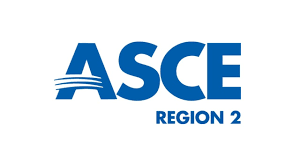 